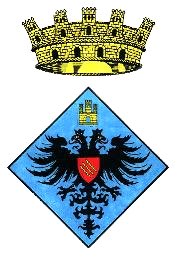 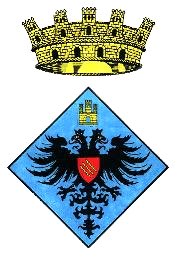 NORMATIVA PER A PARTICIPAR AMB UNA PARADA XVII DIADA DE LA FIRA DE SALÀS DE PALLARSDiumenge, 13 de novembre de 2022Es prioritzaran les parades agroalimentàries per sobre de les d’artesania.Tindran prioritat els productes i productors de proximitat de les comarques de l’Alt Pirineu i Aran i la plana de Lleida i les veïnes aragoneses.Es potenciaran els productors i els productes artesanals de caire tradicional i/o etnogràfic de les comarques pirinenques (cistelleria, ceràmica, fusteria, forja, tèxtil, bellesa) per sobre dels de joieria, bijuteria o la manufactura del cuir. L’Organització es reserva el dret d’acceptar parades amb productes ètnics forans o els tèxtils industrials. Excepcionalment, i degut a la proximitat de les festes de Nadal, s’acceptaran parades d’objectes nadalencs, loteria, llibres o joguines artesanals.L’aforament de parades és limitat. Si aquest traspassa el límit marcat per l’Organització, aquesta podrà desestimar les que no compleixin les recomanacions dels punts 1, 2 i 3.El PREU mínim de la parada serà de 10,00 € fins a 2 metres lineals (25 € si es necessita connexió elèctrica). A partir d’aquí s’aniran afegint 5 € per metre lineal. La inscripció serà automàtica un cop la quantitat indicada sigui ingressada al compte. L’organització, no retornarà la quantitat abonada en el cas de no comparèixer a la fira. També es reserva el dret de NO ACCEPTAR certes parades, malgrat estiguin incloses en els punts 1, 2 i 3, fins i tot un cop formalitzat l’ingrés. En tal cas, la quantitat abonada serà retornada.Es donarà una resposta sobre l’acceptació o no de la parada abans de la finalització del termini d’inscripció, per correu electrònic o telèfon.L’Organització distribuirà les parades i designarà un número als paradistes. Aquest lloc serà inapel·lable. El no acatar les recomanacions de l’organització podria suposar el tancament de la parada i l’expulsió del recinte firal, així com la no devolució de la paga i senyal.L’horari del mercat és de les 10 fins a les 15 hores. Es podrà accedir amb vehicle a l’espai firal per distribuir el gènere entre les 6,30 i les 9,30 del mateix diumenge, dia 13. L’organització decidirà si, passada aquesta hora, creu convenient deixar entrar amb vehicle al recinte. Si algú ho considera convenient pot començar a descarregar el dia abans al lloc designat abans per l’organització. En cap cas, aquesta es fa responsable de la seguretat de la mercaderia ni de la seva vigilància.El TERMINI MÀXIM de presentació de sol·licituds serà el DIUMENGE, 6 DE NOVEMBRE, a les 24 hores. L’organització es reserva el dret de modificar aquestes bases.			XVII DIADA DE LA FIRA DE SALÀS			Diumenge, 13 de novembre de 2022SOL·LICITUD DE PARADA DE FIRANom participant ................................................................................. DNI ...........................Empresa o nom comercial .....................................................................................................Població ........................................................................................................CP ...................Tel. Mòbil ................................ , ......................................., ..................................................Correu electrònic (en majúscules)...........................................................................................Tipus de parada: Productes agroalimentaris. 	Descripció .............................................................................. Productes artesanals.	Descripció .............................................................................. Altres.			   	Descripció ..............................................................................Orígen del producte:       ................................................................................................Reserva de llocEl preu de la parada, segons ordenança municipal, és de 10 €/dia fins a 2 metres lineals, sense connexió elèctrica (25 €/dia fins a 2 metres lineals amb connexió elèctrica) A partir d’aquí el preu s’anirà incrementant 5 € per metre lineal en tots dos casos.Ingressar al número de compte bancari de la Caixa ES86 2100 0030 8802 0002 9818 INDICANT EL NOM DE LA PERSONA QUE SIGNA AQUESTA SOL·LICITUD. (El pagament de la taxa no suposa l’acceptació de la parada per part de l’organització. En el cas que aquesta sigui desestimada, la quantitat ingressada es retornarà.											Signat........................................................, a .................. de/d’ ........................ de  2022Amb la signatura d’aquest document accepto la normativa per a participar com a paradista a la fira de tardor de Salàs de Pallars (document adjunt).Envieu aquesta sol·licitud, juntament amb el comprovant bancari per correu electrònic a fira@salas.cat (s’admeten fotografies de mòbil).Metres linealsSense presa elèctricaAmb presa elèctricaFins a 2 m.l.10 €   25 €   3 metres l.15 €   30 €   4 metres l.20 €   35 €   5 metres l.25 €   40 €   6 metres l.30 €   45 €   